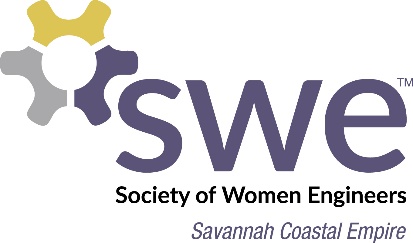 Media Contact: Whitney Holt, scegeid@swe.org, 206-941-5746FOR IMMEDIATE RELEASESWE’s 12th Annual Girls Engineer It DaySAVANNAH (January 29, 2024) –The Society of Women Engineers’ Girls Engineer It Day is scheduled for February 10, 2024 at Woodville Tompkins Institute, 151 Coach Joe Turner St., Savannah, GA 31408.What: The local chapter of Society of Women Engineers (SWE) is making this annual event a fun experience for 300 Coastal Empire elementary, middle, and high school students. The science, technology, engineering, and math (STEM) activities are designed to encourage involvement and create excitement about engineering.Girls Engineer It Day encourages and educates the students as they discover the future through technology. This event offers invaluable hands-on and industry exposure to different types of engineering. The goal of the event is to inspire all participants to consider careers in STEM. By making engineering fun, we encourage young women to shine in STEM classes and explore opportunities in a traditionally male-dominated field. SWE hopes to empower women to achieve full potential in careers as engineers and leaders, expand the image of the engineering and technology professions as a positive force in improving the quality of life, and demonstrate the value of diversity and inclusion.This event facilitates collaboration between students in grades 4-12, STEM professionals, and teachers. Students participate in multiple hands-on projects designed to challenge their creativity, promote teamwork, and introduce them to the wonderful world of engineering. While Girls Engineer It Day is aimed at girls, boys are encouraged to attend. Students will participate in separate tracks of two to three classes lasting one hour each.
  
Elementary School
Sound Proof Box
Paper Airplanes and Aerodynamics
Shapes of Strength
Lava Lamps

Middle School
IlluminaQuest
LED Flashlight
Make a Vacuum Robot
Lego Shapes of Strength
Bath BombsEngineering Process with Catapults

High School
Subzero Science
Bernoulli Who?
Magnetic Machines

This event also features an expo and a free adult STEM learning track. Local companies, non-profit organizations, universities, and schools showcase their organizations to students and their parents at the expo. In the adult track, parents learn about engineering fields and complete a hands-on STEM activity. Parents can share the activity with their students and use it as a fun teaching exercise at home. The adult track also includes a panel Q&A session with local schools and Georgia universities about preparing students for their STEM education journey. This is a rare opportunity for parents to directly engage with major universities that might not otherwise be accessible.

When: February 10, 2024

Where: Woodville Tompkins Institute, 151 Coach Joe Turner St., Savannah, GA 31408

Registration: The fee is $10 and includes all supplies for the activities and a commemorative t-shirt. 

For More Information: To learn more about Girls Engineer It Day and to register, visit www.swe.org. For media inquiries, contact Whitney Holt, scegeid@swe.org, 206-941-5746.About SWEThe Society of Women Engineers, founded in 1950, is a nonprofit educational and service organization. SWE is the driving force that establishes engineering as a highly desirable career aspiration for women. SWE empowers women to succeed and advance in those aspirations and be recognized for their life-changing contributions and achievements as engineers and leaders.The need for the United States to build a new generation of leaders proficient in engineering and technology is at the top of the nation’s agenda. While encouraging all young people to pursue careers in related fields is critical, this initiative has even greater significance among the nation’s young women.###